 2.5.2018.	PIZZA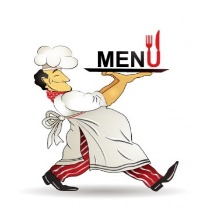  3.5.2018.	BOLOGNESE UMAK S TIJESTOM I SALATA OD SVIJEŽEG ZELJA 4.5.2018.	PECIVO,  LINO LADA NAMAZ, KAKAO 7.5.2018.	PALENTA S MLIJEKOM, VOĆE 8.5.2018.	MESNE OKRUGLICE S PIRE KRUMPIROM 9.5.2018.	ZDRAVI SENDVIČ (integralni kruh, zelena salata, puretina)10.5.2018.	RIŽOTO (svinjetina/junetina), SALATA11.5.2018.	CORN FLAKES S MEDOM I MLIJEKOM14.5.2018.	KLIPIĆ I JOGURT15.5.2018.	PEČENE PILEĆE BOCE,  RIZI-BIZI, KISELI KRASTAVCI16.5.2018.	HRENOVKA SA ŠPINATOM17.5.2018.	PEČENI PUREĆI FILE S MLINCIMA, CIKLA18.5.2018.	GRIS S ČOKOLADOM U PRAHU(KRAŠ EXPRES), BANANA21.5.2018.	ZLEVANKA, JOGURT22.5.2018.	EINGEMAHTEC (luk,grašak,mrkva,piletina,noklice) 23.5.2018.	PECIVO S PAŠTETOM, ČAJ24.5.2018.	PILETINA I ĐUVEĐ RIŽA, CIKLA25.5.2018.	POHANI OSLIĆ I KRUMPIR SALATA28.5.2018.	PECIVO I SIRNI NAMAZ , SOK29.5.2018.	KRUMPIR GULAŠ, KINDER PINGUI30.5.2018.	ŠTRUDLA OD SIRA/ JABUKA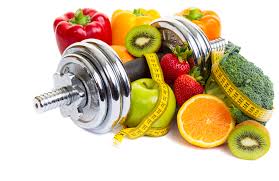 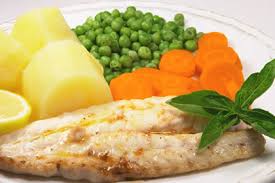 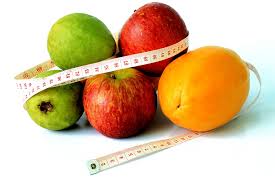 